Издается с ноября 2010 года ____________________________________________________________________________________ Информационный бюллетеньУчредители: Совет депутатов Дмитриевского                                              Издание выходит по мересельского поселения Галичского муниципального                                      необходимостирайона Костромской областиАдминистрация Дмитриевского сельского поселения Галичского муниципального района Костромской области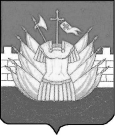 АДМИНИСТРАЦИЯДМИТРИЕВСКОГО СЕЛЬСКОГО ПОСЕЛЕНИЯГАЛИЧСКОГО МУНИЦИПАЛЬНОГО РАЙОНАКОСТРОМСКОЙ ОБЛАСТИП О С Т А Н О В Л Е Н И Еот 17 января 2022 года № 1/1дер. ДмитриевскоеО внесении изменений в постановление администрации Дмитриевского сельского поселения от 29.12.2020 года № 77В целях приведения нормативного правого акта в соответствие с действующим законодательством администрация сельского поселенияПОСТАНОВЛЯЕТ:1. Внести в постановление администрации Дмитриевского сельского поселения от 29 декабря 2020 года № 77 «Об утверждении административного регламента предоставления муниципальной услуги: «Выдача разрешений на размещение нестационарных торговых объектов» следующие изменения:1. пункт 1.10. Регламента изложить в следующей редакции:«1.10. В ходе предоставления муниципальной услуги не праве требовать от заявителя:1) предоставления документов и информации или осуществления действий, предоставление или осуществление которых не предусмотрено нормативными правовыми актами, регулирующими отношения, возникающие в связи с предоставлением муниципальной услуги.2) представления документов и информации, в том числе подтверждающих внесение заявителем платы за предоставление муниципальных услуг, которые находятся в распоряжении органов, предоставляющих муниципальные услуги, органов местного самоуправления либо подведомственных органам местного самоуправления организаций, участвующих в предоставлении предусмотренных ч.1ст.1 ФЗ № 210-ФЗ от 27.07.2010г. муниципальных услуг, в соответствии нормативными и правовыми актами Российской Федерации и субъектов Российской Федерации, муниципальными правовыми актами, за исключением документов, включенных в определенный ч.6 ст.1 ФЗ № 210-ФЗ от 27.07.2010г. перечень документов;3) осуществления действий, в том числе согласований, необходимых для получения муниципальных услуг и связанных с обращением в иные государственные органы, органы местного самоуправления, организации, за исключением получения услуг и получения документов и информации, предоставляемых в результате представления таких услуг, включенных в перечни, указанные в ч.1 ст.9 ФЗ № 210-ФЗ от 27.07.2010г.;4) предоставления документов и информации, отсутствие и (или) недостоверность которых не указывалась при первоначальном отказе в приеме документов, необходимых для предоставления муниципальной услуги, либо в предоставлении муниципальной услуги, за исключением определенных случаев;5) предоставление на бумажном носителе документов и информации, электронные образы которых ранее были заверены в соответствии с п.7.2 ч.1 ст.16 ФЗ № 210-ФЗ от 27.07.2010г, за исключении случаев, если нанесение отметок на такие документы либо их изъятие являются необходимым условием предоставления услуги, и иных случаев, установленных федеральными законами.2. Настоящее постановление вступает в силу со дня его официального опубликования.Глава сельского поселения                                                                    А.В.Тютин№ 1 (318)21 января 2022г.Сегодня в выпуске:Постановления№ 1/1 от 17.01.2022г. «О внесении изменений в постановление администрации Дмитриевского сельского поселения от 29.12.2020 года № 77»Издатель: Администрация Дмитриевского сельского поселенияАдрес:157201 Костромская область,д. Дмитриевское, ул.Центральная, 14Телефоны:2-13-13, 2-13-22Тираж :5 экз. Номер подписан21.01.2022 года  Формат А 4Объем  1 листОтветственный за выпуск: Иванова О.В.